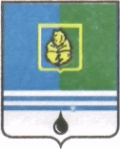 ПОСТАНОВЛЕНИЕАДМИНИСТРАЦИИ  ГОРОДА  КОГАЛЫМАХанты-Мансийского автономного округа - ЮгрыО внесении измененияв постановление Администрациигорода Когалымаот 04.03.2009 №423В соответствии с решением Думы города Когалыма от 09.02.2006 №206-ГД «Об утверждении структуры Администрации города Когалыма», в связи с кадровыми изменениями в Администрации города Когалыма:1. В постановление Администрации города Когалыма от 04.03.2009 №423 «О подготовке проекта правил землепользования и застройки на территории города Когалыма» (далее - постановление) внести следующее изменение:1.1. Приложение 1 к постановлению изложить в редакции согласно приложению к настоящему постановлению.2. Признать утратившим силу:2.1. Постановление Администрации города Когалыма от 03.02.2016 №225 «О внесении изменения в постановление Администрации города Когалыма от 04.03.2009 №423».3. Опубликовать настоящее постановление и приложение к нему в газете «Когалымский вестник» и разместить на официальном сайте Администрации города Когалыма в информационно-телекоммуникационной сети «Интернет» (www.admkogalym.ru).4. Контроль за выполнением настоящего постановления возложить на первого заместителя главы города Когалыма Р.Я.Ярема.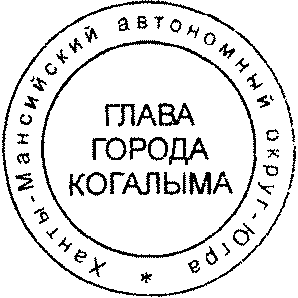 Глава города Когалыма					       Н.Н.ПальчиковПриложениек постановлению Администрациигорода Когалымаот 30.08.2017 №1840Состав комиссии по подготовке проекта правил землепользования и застройки  на территории города Когалыма ___________________От  «30»августа2017г. № 1840ЯремаРоман Ярославович-первый заместитель главы города Когалыма, председатель комиссии;ЛучицкаяМарина Валерьевна-исполняющий обязанности председателя Комитета по управлению муниципальным имуществом, сопредседатель комиссии;ЛаишевцевВладимир Сергеевич-начальник отдела архитектуры и градостроительства Администрации города Когалыма, заместитель председателя комиссии;ЕгороваЕлена Викторовна -специалист-эксперт отдела архитектуры и градостроительства Администрации города Когалыма, секретарь комиссии.Члены комиссии:Члены комиссии:Члены комиссии:РудиковМихаил Алексеевич-заместитель главы города Когалыма;ГеновВиорел Васильевич-начальник юридического управления Администрации города Когалыма; Пантелеев Василий Михайлович  -начальник отдела по делам ГО и ЧС Администрации города Когалыма;МорозовДенис Александрович-начальник отдела земельных ресурсов Комитета по управлению муниципальным имуществом Администрации города Когалыма; Гаврилюк Елена Юрьевна -директор муниципального казённого учреждения «Управление капитального строительства города Когалыма»;ЗубаревВладислав Петрович-депутат Думы города Когалыма (по согласованию);ШмаковАлександр Владимирович-депутат Думы города Когалыма (по согласованию);КурносовМихаил Алексеевич-начальник управления землепользования ООО «ЛУКОЙЛ - Западная Сибирь»